ReferencesAbdulghani, H., Al-Drees, A., Khalil, M., Ahmad, F., Ponnamperuma, G., & Amin, Z. (2014). What factors determine academic achievement in high achieving undergraduate medical students? A qualitative study. Medical Teacher, 36(Suppl 1), S43–S48. doi:10.3109/0142159X.2014.886011Al-Eisa, E., Al-Rushud, A., Alghadir, A., Anwer, S., Al-Harbi, B., Al-Sughaier, N., … Al-Muhaysin, H. A. (2016). Effect of Motivation by "Instagram" on Adherence to Physical Activity among Female College Students. BioMed research international, 2016, 1546013. doi:10.1155/2016/1546013Deci, E., & Ryan, R. (2002). Handbook of self-determination research. Rochester, NY: The University of Rochester Press.Ferguson, E., James, D., & Madeley, L. (2002). Factors associated with success in medical school: Systematic review of the literature. BMJ: British Medical Journal, 324(7343), 952–957. doi:10.1136/bmj.324.7343.952. Frymier, A. B., & Shulman, G. M. (1995). “What’s in it for me?”: Increasing content relevance to enhance students’ motivation. Communication Education, 44(1), 40–50. doi:10.1080/03634529509378996Grant, N. (2015). Motivational media and academic success. Journal of Student Research, 4(1), 160-163. Retrieved from https://www.jofsr.org/index.php/path/article/view/220MacDonald, R. (1991). Developmental Students' Processing of Teacher Feedback in Composition Instruction. Review of Research in Developmental Education, 8(5).McClelland, D., & Kirshnit, C. (1988). The effect of motivational arousal through films on salivary immunoglobulin A, Psychology & Health, 2(1), 31-52, doi:10.1080/08870448808400343Osborne, J.  & Jones, B. (2011). Identification with academics and motivation to achieve in school: How the structure of the self influences academic outcomes. Educational Psychology Review, 23(1), 131–158. doi:10.1007/s10648-011-9151-1Rytkönen, H., Parpala, A., Lindblom-Ylänne, S., Virtanen, V., & Postareff, L. (2012). Factors affecting bioscience students’ academic achievement. Instructional Science, 40(2), 241–256. doi:10.1007/s11251-011-9176-3. Schinske, J., & Tanner, K. (2014). Teaching More by Grading Less (or Differently). CBE life sciences education, 13(2), 159–166. doi:10.1187/cbe.CBE-14-03-0054Wolf, L., Smith, J., & Birnbaum, M. (1995). Consequence of performance, test motivation, and mentally taxing items. Applied Measurement in Education, 8(4), 341–351. doi:10.1207/s15324818ame0804_. 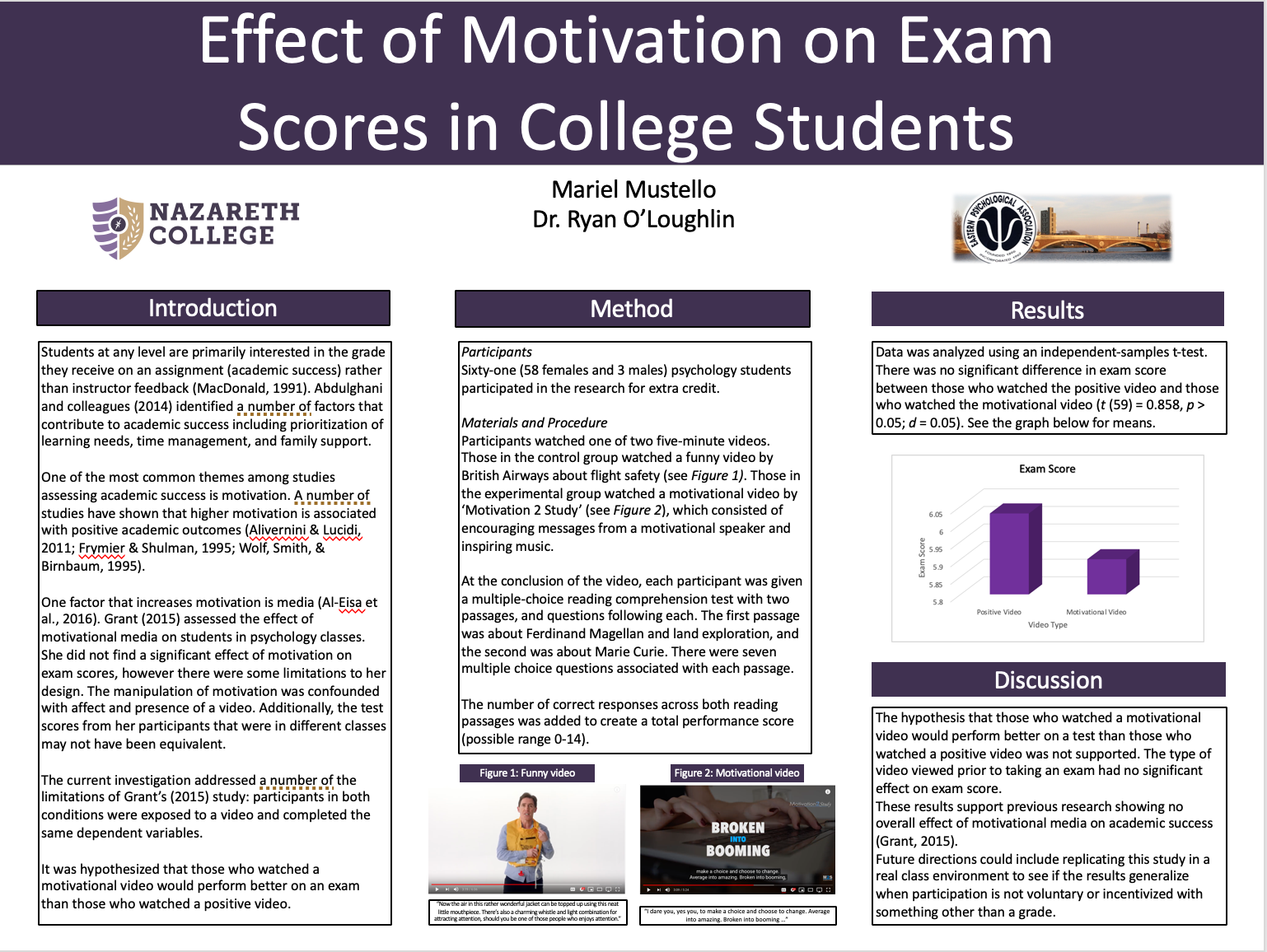 